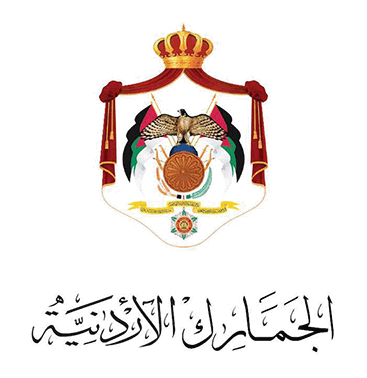                  "نموذج طلب ترخيص مستودع خاص بالتبغ والمواد الاولية"اسم المؤســـــسة/  الشـــــــــركة : .................................................................................................الاسم التجاري للمؤسسة/ الشركة: .................................................................................................عنوان الموقع المطلوب ترخيصه مستودعا خاصا بالتبغ والمواد الاولية:المديــنة: ........................................... الشارع: ....................................................................... الحوض: ................. رقم الحوض :...............رقم قطعة الارض:.................المساحة:............................هل لديك ترخيص مستودع خاص سابق:   :  لا       نعم      موقع المستودع:................................................الوثائق الواجب ارفاقها (اصلية):1- السجل التجاري للمؤسسة/ الشركة.2- شهادة تسجيل الاسم التجاري .3- سند تسجيل للموقع.4- مخطط اراضي للموقع.5- مخطط موقع تنظيمي.6- عقد ايجار مصدق اصولا في حال كان الموقع مستأجرا.7- رخصة مهن للموقع.-----------------------------------------------------------------------------------------------------------------لاستعمال دائرة الجماركرمز المستودع الخاص على نظام الاسيكودا العالمي :..................  مساحة المستودع : ....................بـــدل الخدمــات السنوي المتـــحقق علــــى المـــوقع: .......................شروط ترخيص المستودعات الخاصة بالتبغ والمواد الاولية:يُسمح لمصانع التبغ والسجائر بانشاء مستودعات خاصة لتخزين التبوغ والمواد الاولية اللازمة لتصنيع السجائر ضمن الشروط التالية:أن يكون المستودع محدد من حيث المكان والمساحة ومناسبا لتخزين التبوغ والمواد الاولية. أن يتوفر بالمستودع شروط السلامه والأمان بشكل يضمن عدم العبث بالمحتويات المودعة فيه.تقديم كفالة بنكية تحدد بقيمه لا تقل عن (70000) سبعين الف دينار ضمانا للرسوم الجمركية والرسوم والضرائب الأخرى والضريبة العامة على المبيعات والغرامات وكافة النفقات والبدلات التي قد تتحقق على التبوغ والمواد الاولية المودعه في المستودع الخاص. يتوجب دفع مبلغ (500) فلس لكل م2 عن كامل مساحة المستودع المرخصة خلال شهر كانون ثاني من كل سنة في جمرك عمان ومن خلال قسم المستودعات العامة والخاصة ولا يتم تجديد الترخيص الا بعد دفع هذا البدل. يتم الاشراف على ايداع واخراج البضائع في المستودع الخاص من قبل مركز الرقابة المشرف على المصنع وجمرك عمان/ قسم المستودعات العامة والخاصة وبموجب بيانات ايداع وبيانات اخراج اصولية.